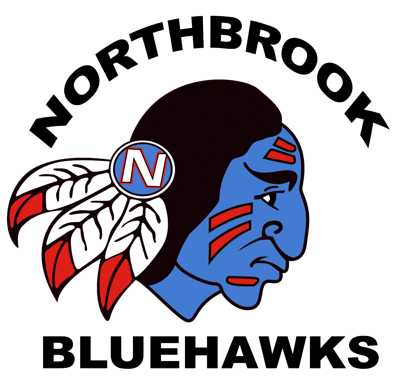 Northbrook Summer Hockey 2019NBHL ClinicsJune Progressive Powerskating Clinics (PW and BTM)
Cost:	$200 per skater or $60 per week (a la carte) - minimum 20, maximum 35 participants	These sessions will be run by Zach Loesch and are designed to improve, balance and edge control, knee bend, stride and recovery, and stops, starts, and acceleration July/August for Peewee and Bantam players: July 7 – August 8Cost:	$275 (minimum 20, maximum 35 participants)
All goalies are free to attend the July and August clinics at their level.  If goalies are going to attend a clinic at no cost, they must inform Rich Blakey (rblakey@gmail.com)OFF-ICE component: 10 sessions focused on footspeed, agility, core/balance, and interval trainingON-ICE component: 10 sessions focused on skating, puckhandling, and battles/cross ice gamesJuly/August Squirts: July 9 – August 8Open to all (SQUIRT) players looking get on the ice weekly leading up to Fall Tryouts.  Cost:	$120 	for SKILLS ONLY$55 	for 3v3 ONLY$160 	for BOTH(minimum 20, maximum 35 participants)PreSeason Day Camp – August 12 - 16Here is your chance to get back on the ice for the upcoming fall season.  All on ice sessions are 90 – 120 minute based on level, and off ice is 1 hour.  Players should bring an off ice stick and have gym shoes, shorts, t-shirts as well as full equipment for all ice sessions. Minimum is 20 participants, maximum is 35 participants.Level 		Mites			Squirts			PeeWee		BantamDays		M-F			M-F			M-F			M-FDrop off	8:30am		8:15am		11:15am	            11:45amPick up 	11:30am		11:45am		3:00pm		3:45pmLocation 	Northbrook SC	NB SC			NB SC			NB SCCost		$250			$265			$280			$295Daily scheduleOn ice		8:30 – 9:50am		10 – 11:30am		11:40am – 1:20pm	1:30 – 3:30pmOff ice		10:15 – 11:15am 	8:15 – 9:30 am	1:45 – 2:45pm		12 –1:00pmPEEWEEPEEWEEBANTAMBANTAMDateTimeLocationTimeLocationWeek12-Jun6:00 - 7:15 PMMt. Prospect7:25 - 8:40 PMMt. Prospect 6-Jun5:50 - 6:50 PMNorthbrook SC7:00 - 8:00 PMNorthbrook SCWeek29-Jun6:00 - 7:15 PMMt. Prospect7:25 - 8:40 PMMt. Prospect 12-Jun6:50 - 7:50 PMNorthbrook SC8:00 - 9:00 PMNorthbrook SCWeek316-Jun6:00 - 7:15 PMMt. Prospect7:25 - 8:40 PMMt. Prospect 19-Jun6:50 - 7:50 PMNorthbrook SC8:00 - 9:00 PMNorthbrook SCWeek423-Jun6:00 - 7:15 PMMt. Prospect7:25 - 8:40 PMMt. Prospect 26-Jun6:50 - 7:50 PMNorthbrook SC8:00 - 9:00 PMNorthbrook SCOFF-ICE – PEEWEES and BANTAMSOFF-ICE – PEEWEES and BANTAMSOFF-ICE – PEEWEES and BANTAMSDay/DatesTimeLocationSundaysJuly 9 – Aug 13TBA(BTM only)TBA(BTM only)ThursdaysJuly 11 – Aug 85:00 – 6:00 PM (PW and BTM)Wood Oaks Hill(PW and BTM)ON-ICE – PEEWEESON-ICE – PEEWEESON-ICE – PEEWEESON-ICE – BANTAMSON-ICE – BANTAMSON-ICE – BANTAMSDay/DatesTimeLocationDay/DatesTimeLocationSundaysJuly 7 – Aug 47:25 – 8:40 PMMt. ProspectSundaysJuly 7 – Aug 46:00 – 7:15 PMMt. ProspectWednesdaysJuly 10 – Aug 76:50 – 7:50 PMNorthbrook SCWednesdaysJuly 10 – Aug 78:00 – 9:00 PMNorthbrook SC LevelMiteSquirtSquirtDayThursdayTuesdayThursday DatesJul 11 - Aug 8Jul 9 - Aug 6Jul 11 - Aug 8SKILLS Time4:10 - 5:10 PM5:50 - 6:50 PM3v3 Time5:10 - 5:40 PM6:40 - 7:20 PMLocationNB Sports CenterNB Sports CenterNB Sports Center